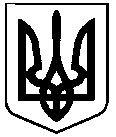 СВАТІВСЬКА МІСЬКА РАДАСЬОМОГО СКЛИКАННЯТРИДЦЯТЬ ПЕРША СЕСІЯРІШЕННЯВід ______ 2019 р.                                    м. Сватове                                                      № __«Про розірвання договору орендиземельної ділянки № 43-І  зФОП Слободенюк А.В. за адресою:Луганська область, м. Сватове,кв. Докучаєва, 2а»Розглянувши заяву  ФОП Слободенюк Андрія Володимировича, який мешкає за адресою: Луганська область, м. Сватове,  вул. Успенська, 49, щодо розірвання договору оренди земельної ділянки № 43-І від 29.12. 2016 р., яка надана в користування на умовах оренди загальною  площею – 0,2660 га. кадастровий номер (4424010100:24:223:0048), за адресою: Луганська область, м. Сватове, кв. Докучаєва, 2а, в зв’язку з продажем нерухомого майна, керуючись ст. 26 Закону України “Про місцеве самоврядування в Україні”, ст. 12, 125, 126, 141 Земельного кодексу України,                                 Сватівська міська радаВИРІШИЛА:Розірвати з ФОП Слободенюк А.В., який мешкає за адресою: Луганська область, м. Сватове,  вул. Успенська, 49, договір оренди землі № 43-І від 29.12. 2016 р. на земельну ділянку за адресою: м. Сватове, кв. Докучаєва, 2а, загальною площею 0,2660 га. (кадастровий номер 4424010100:24:223:0048)Припинити дію договору № 43-І з 18.10.2019 рокуСватівській ОДПІ здійснити перерахунок орендної плати згідно чинного законодавства.Контроль за виконанням даного рішення покласти  на постійну депутатську комісію з   питань будівництва, благоустрою, комунального обслуговування, земельних відносин та екології.  Дане рішення вступає в силу з моменту його прийняття.Сватівський міський голова                                                                                Є.В.Рибалко